от  28 февраля 2019 года № 11Об изменении  одного вида  разрешенного использования земельного участка на другой вид использования.В соответствии  с Градостроительным  кодексом  Российской Федерации от 29.12.2004 г. №190 – ФЗ, Земельным кодексом Российской Федерации от 25.10.2001г. №136-ФЗ,  Федеральным законом «О  введении в действие  Градостроительного кодекса Российской Федерации» от 29.12.2004 г. №191-ФЗ, Федеральным законом «Об общих принципах организации местного  самоуправления в Российской Федерации от 06.10.2003 №131-ФЗ, Уставом  муниципального образования «Ардинское сельское поселение», Положением   о публичных слушаниях в муниципальном  образовании «Ардинское сельское поселение»,  рассмотрев  вопросы об изменении вида разрешенного  использования  земельного участка  площадью 4000 кв.м кадастровый номер  12:03:1501002: 405 по адресу: Республика Марий Эл, Килемарский район, д.Малая Арда, ул.Малоардинская, д. 18«а» администрация Ардинского сельского поселения п о с т а н о в л я е т:1.Изменить вид разрешенного использования  с существующего «склады» на другой вид «ведение личного подсобного хозяйства» земельного участка площадью 4000кв.м кадастровый номер 12:03:1501002:405 по адресу: д.Малая Арда, ул.Малоардинская,участок 18 «а» Килемарского района  Республики Марий Эл.2.	Опубликовать настоящее постановление на официальном сайте администрации муниципального образования «Ардинское сельское поселение в информационно-телекомунникационной сети «Интернет».3.	 Контроль за исполнением настоящего постановления оставляю за собой.  И.о. Главы администрации                                                                               муниципального образования                                                                                                   «Ардинское сельское поселение»                                  С.В.СкворцоваАРДА ЯЛПОСЕЛЕНИЙЫНАДМИНИСТРАЦИЙ  АДМИНИСТРАЦИЯ АРДИНСКОГО СЕЛЬСКОГО ПОСЕЛЕНИЯПУНЧАЛПОСТАНОВЛЕНИЕ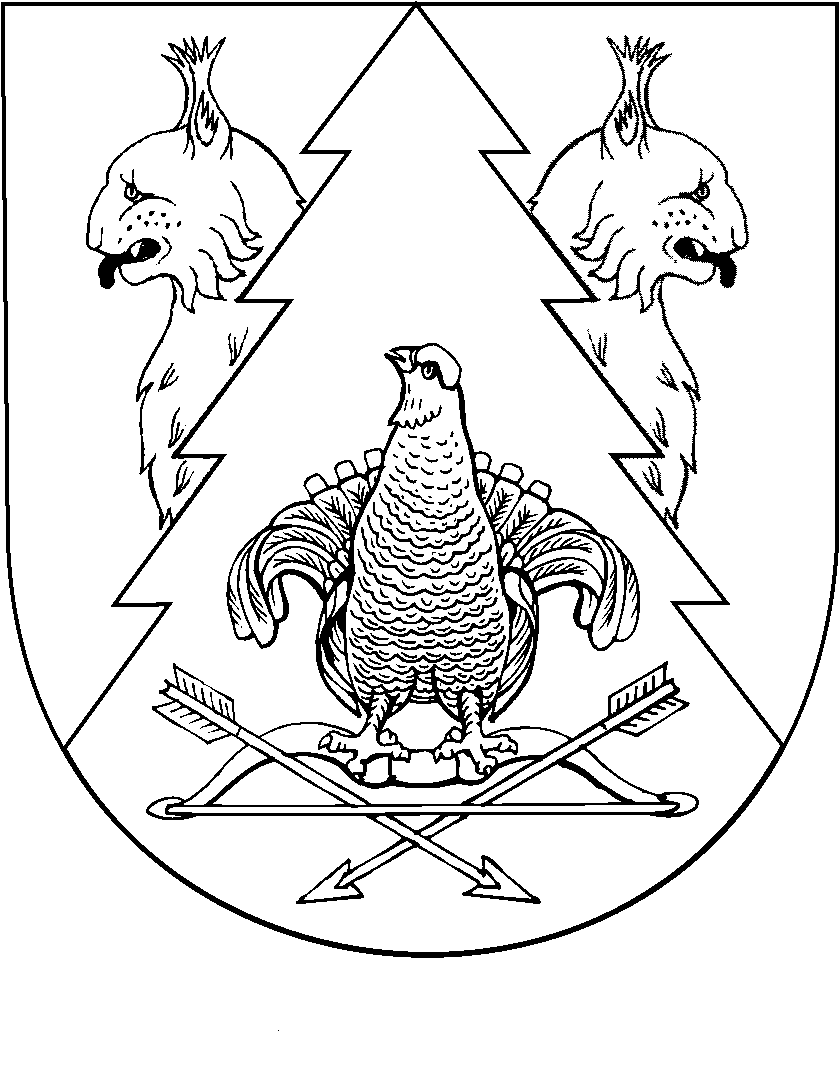 